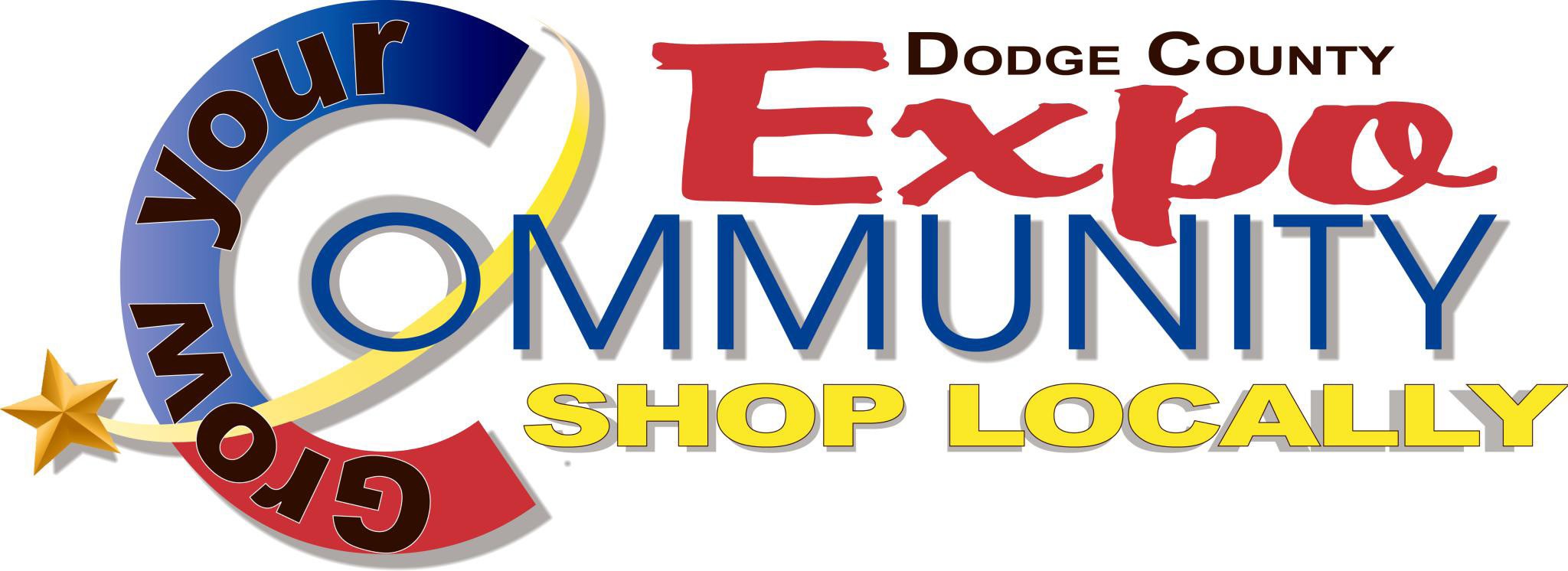 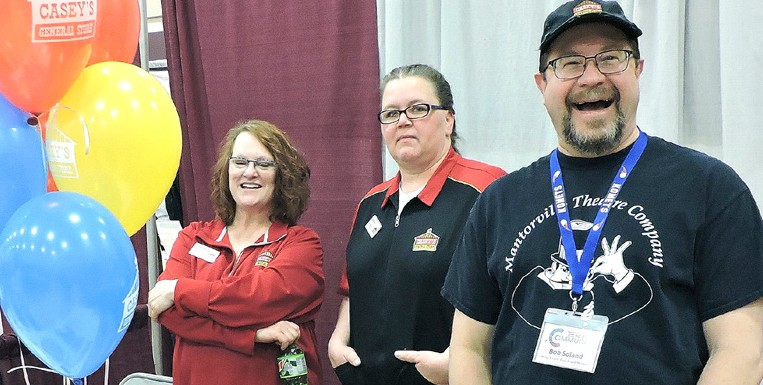 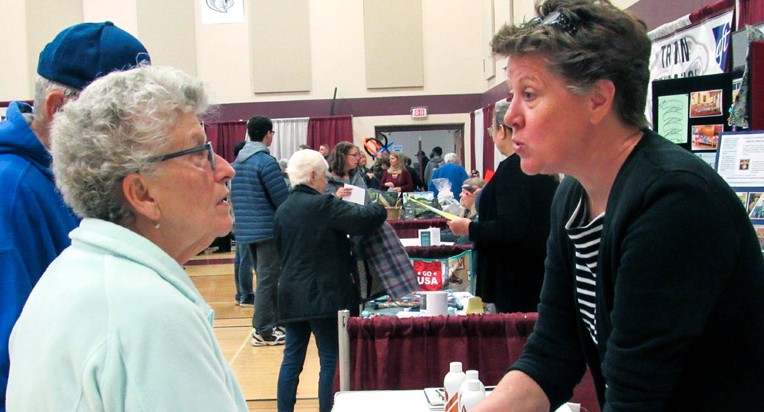 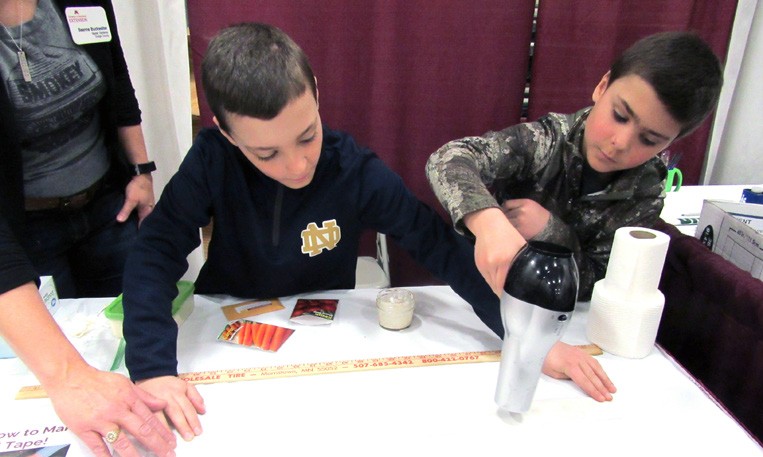 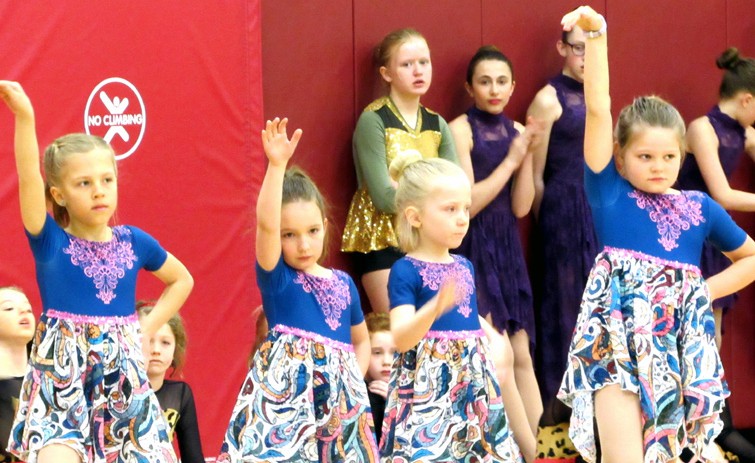 Saturday, March 26Triton High School • 8 a.m. to 2 p.m.813 West Hwy Street, Dodge CenterUse ACTIVITIES Entrance Free AdmittanceCheck Us Out Online DodgeCountyExpo.com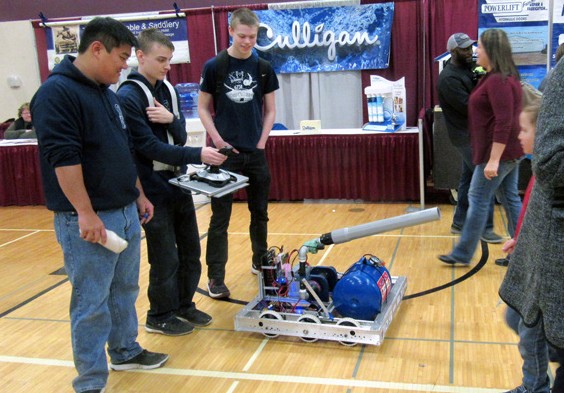 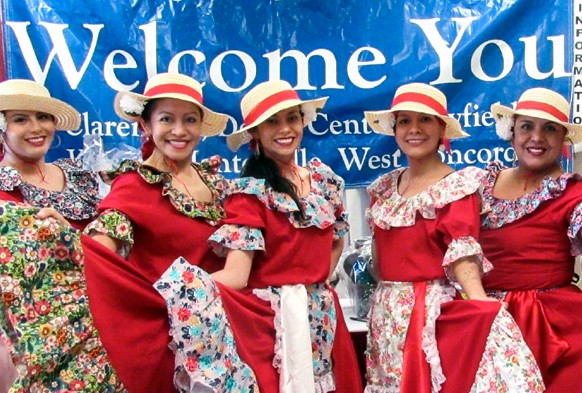 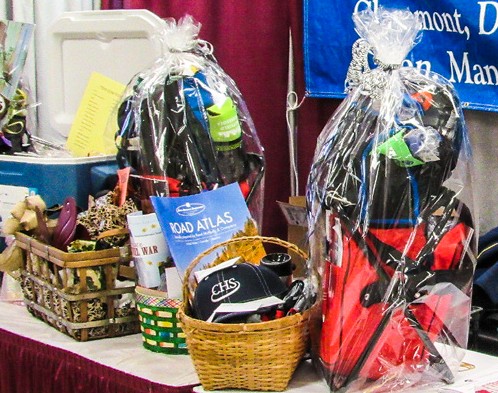 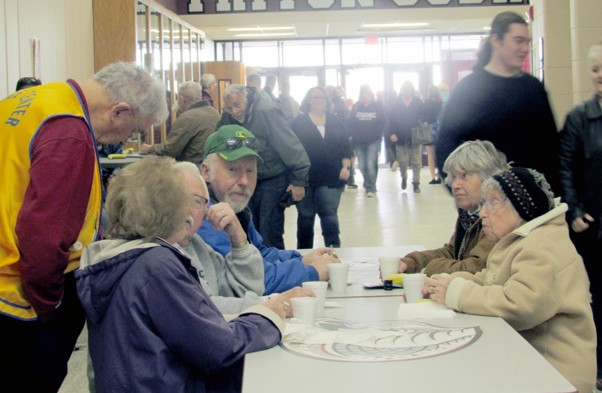 